Adı- Soyadı: ………………………………………..………………………….………                  No: …..………    Tarih: ………. 5. SINIFLAR MATEMATİK DERSİ 2. DÖNEM 1. YAZILI DEĞERLENDİRMENot: 9. soru 10 puan diğer sorular 5 puandır. Başarılar Dilerim. 1-)Aşağıdaki üçgende verilmeyen açı kaç derecedir?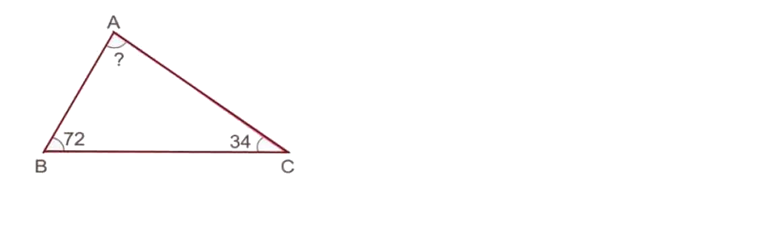  2-)Tablo:En sevilen derslerTabloya göre sınıf mevcudu kaçtır?A)27     B)28      C)29      D)30 3-)Kareli zeminde verilen  doğru parçalarından hangi ikisi birbirine paraleldir?A)[AB]-[CD]                        B)[GS]-[AB]      C)[EF]-[GS]                         D)[DC]-[GS]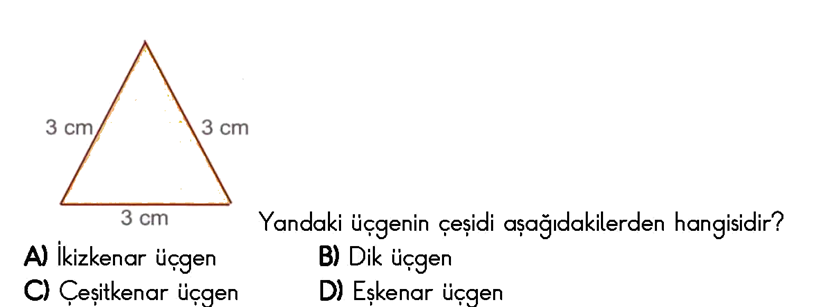 4-)Yukarıdaki üçgenin çeşidi nedir?A)İkizkenar üçgenB)Eşkenar   üçgenC) çeşitkenar üçgenD)Dik üçgen5-)Yukarıdaki şekle göre hangisi yanlıştır?A)Bir dörtgendir.B)İç açıları toplamı 180°’dir.C) Köşegenleri [AC] ve [BD]’dir.D)4 kenarı, 4 köşesi ve 4 açısı vardır..   .   .   .   .   .   .   .   .   .   ..   .   .   .   .   .   .   .   .   .   ..   .   .   .   .   .   .   .   .   .   ..   .   .   .   .    .    .   .   .   .   .6-)A noktasının B’ye  göre  konumu nedir?A)4 birim solunun 3 birim aşağısındaB)4 birim solunun 2 birim aşağısındaC) 4 birim solunun 2 birim yukarısındaD) 2 birim aşağısının 4 birim solunda 7-) 3 ve 6  sayıları ile yapılan işlemlerden hangisinin sonucu en büyüktür?A)3+6       B)6x3     C)6-3      D)6:3 8-)”Yirmi üç  tam, yüzde beş” ondalık gösterimi aşağıdakilerden hangisidir?A)23,005    B)23,5   C)23,05     D)23,559-)DOĞRU MU? YANLIŞ MI? (     ) üçgenin  3 tane  köşegeni vardır.(     ) dik açıyı oluşturan iki açıdan biri 50° ise diğeri 130 °’dir.(     ) üçgenin iç açılarının  toplamı 180°’dir.(     ) dörtgenin iç açıları toplamı 360◦’dir.(     ) bir açısı geniş , iki açısı dar olan  üçgen bir geniş açılı üçgendir.9-)DOĞRU MU? YANLIŞ MI? (     ) üçgenin  3 tane  köşegeni vardır.(     ) dik açıyı oluşturan iki açıdan biri 50° ise diğeri 130 °’dir.(     ) üçgenin iç açılarının  toplamı 180°’dir.(     ) dörtgenin iç açıları toplamı 360◦’dir.(     ) bir açısı geniş , iki açısı dar olan  üçgen bir geniş açılı üçgendir. 10-) Karenin köşegenlerini hangi öğrenci doğru  göstermiştir?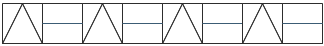 11-)Yukarıdaki örüntüde hangisi yoktur?A)Kare B) Dikdörtgen C)Dik Açılı Üçgen D) Beşgen 12-) Gamze’nin50 TL ,Nesrin’in 30 TL parası  parası vardır. İkisi de paralarının yarısını Emine’ye   verdiler.Emine’nin kaç TL parası oldu? 13-)Fadime, Elif ve Ayşe’nin  yaşları  toplamı 34’tür. Bu üç cadının 2 yıl sonraki yaşları  toplamı kaç olacaktır?14-)Aşağıdaki  işlemlerin sonuçlarını bulunuz.a) =b) =15-) Aleyna 200 TL olan parasının %30’u ile Hatice’ye doğum  günü hediyesi aldı. Geriye kaç TL’si kaldı?16-)  =  ve   =  ise M+N kaçtır? 17-)Altı basamaklı iki doğal sayının farkı en çok kaç olur? 18-)Fiyatı 990 TL olan televizyonu Betülaylık 18 TL taksitle,Zeynep ise 15 TL taksitle aldı.Zeynep,her ay Betül’den kaç TL fazla ödeyecektir?19-)Süleyman’ın külüstür aracı  1 litre yakıt ile 13 km yol alabiliyor.Külüstürün deposu 52 litre yakıt alıyorsa, Süleyman bir depo yakıtla kaç km yol alabilir? 